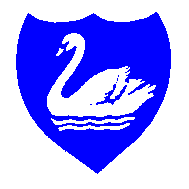 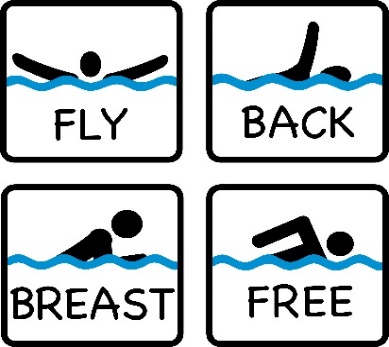 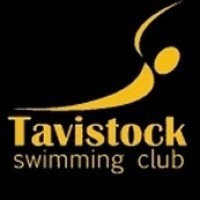 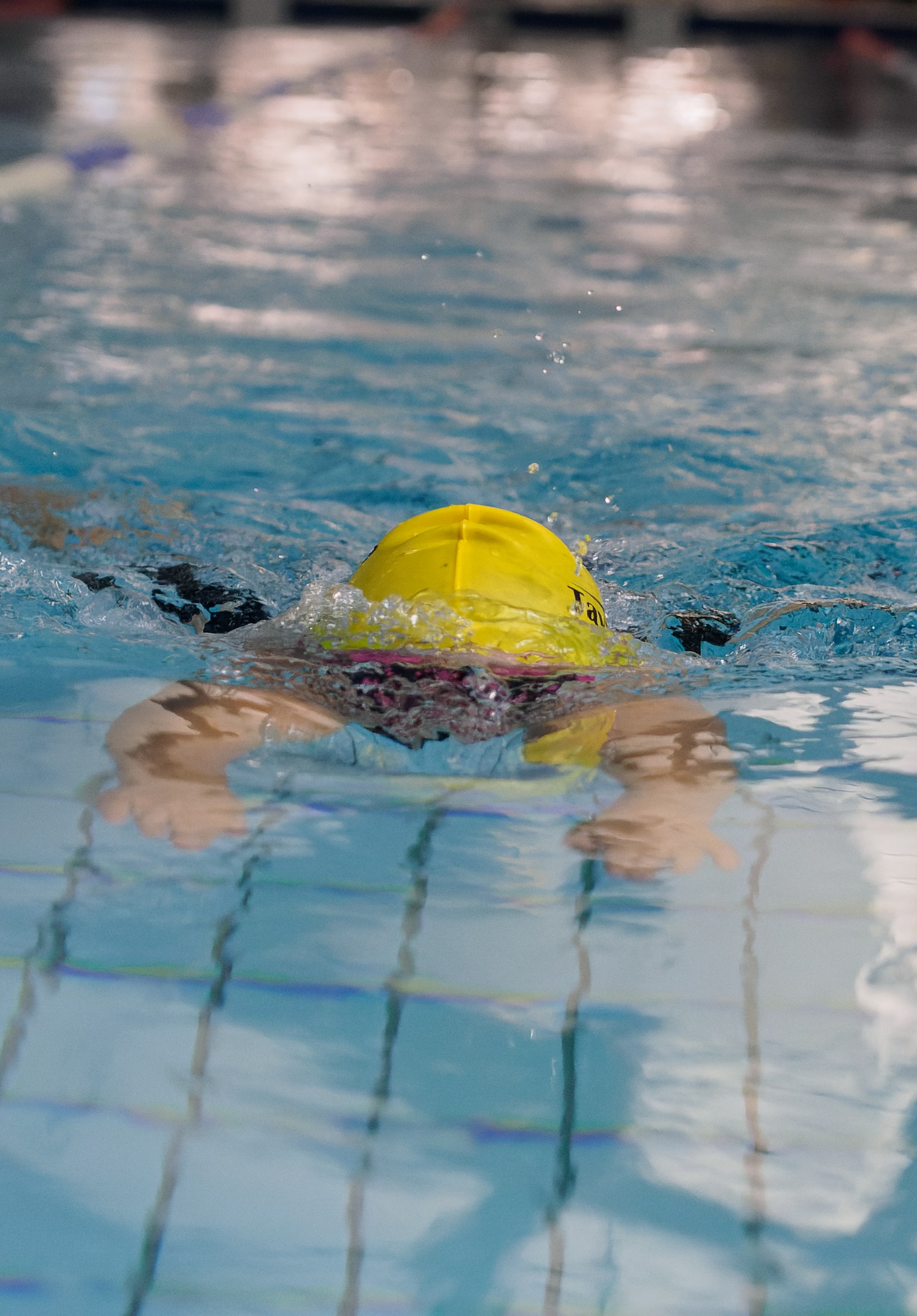 DARTMOOR SPRINT MEETDEVELOPMENT GALA, BY INVITATIONEXMOUTH LEISURE CENTRESaturday 18th May 202450m all strokes100m IM Ages: 8, 9, 10, 11, 12, 13, 14, 15, 16.(Ages as at 18th May 2024)£5.50/ event; £25 for all five events
Heat Declared WinnersAwards to first 6 in each age group - 11 and underAwards to first 3 in each age group - 12 and overEntry Administrator: Caroline Furze on taviswimclubcompetitions@gmail.com Closing date Sunday 14th April 2024NOT first come first served: if oversubscribed, entries will be reduced by random selectionLevel 4 Licence: 4SW240671Clubs participating: Exeter City, Exmouth, Launceston, Okehampton, Plymouth RNRM, TavistockDartmoor Sprint Meet  Saturday 18th May 2024Swim England Level 4 LicencePROMOTERS’ CONDITIONS AND INFORMATIONThe Dartmoor Sprint Meet is licensed at Level 4 and shall be held under Swim England Laws and Regulations and Swim England Technical Rules of Racing.  The promoters are Tavistock Swimming Club and Exmouth Swimming Club.This is a “by invitation” Level 4 meet to which a maximum of six other clubs will be invited: Exeter City, Launceston, Okehampton, Plymouth RN/RM, Brixham and Newton Abbot.  Preference will be given to the first four with Brixham and/ or Newton Abbot invited only if the promoters are of the opinion that there will be sufficient space poolside. The competition will be held at Exmouth Leisure Centre; The Royal Avenue; Exmouth EX8 1EN.  The pool is 25m long, with depth of 2m at the start end and 1m at the turn end.  It has six lanes with anti-wave lane ropes. Manual timing shall be in operation with the addition of Dolphin Infinity timing if available.  There will be no secondary strobe.Entries will only be accepted from competitors registered as Club Train or Club Compete members of Swim England.Age Groups: competitor’s age groups shall be defined as on the day of the meet, 18th May 2024.Open: 8, 9, 10, 11, 12, 13, 14, 15, 16.Female: 8, 9, 10, 11, 12, 13, 14, 15, 16.The Female category is for birth sex females in accordance with Swim England’s Transgender and Non-Binary Competition Policy. By entering the ‘Female’ category, a swimmer confirms that their birth sex is female.  Currently meet software may list the Open category as Male, but this should be taken to mean Open (i.e. any competitor not eligible for the female category).There are no qualifying times for this meet.  Please submit short course pool times.  “No Time” entries will be accepted.This is primarily a Development gala aimed at those swimmers new to competing and those less experienced in competition.Any swimmer who has swum at regional or national level in any event during 2024, and/or who has achieved a regional entry or consideration time in any event since 1 October 2023, will not be eligible for entry into this meet.  If any swimmers achieve a regional entry or consideration time after the closing date, they will be required to withdraw their entry and their entry fee(s) will be refunded.County qualifiers are able to take part in this gala, save that anyone who actually swam in the Devon or Cornwall Age Group Championships 2024 will not be eligible to compete in the stroke(s) in which they competed.  “Individual medley” is treated as a separate stroke, so a swimmer who competed only in one or more of the county IM races will be eligible to enter any event in this meet except the 100m IM.Medals will be awarded to swimmers placing 1st, 2nd and 3rd places in all age groups and all events.  In addition, ribbons will be awarded to swimmers placing 4th, 5th and 6th in the age groups 11 years and underHeats will be mixed and will be swum in “spearheaded” seeded heats (slowest heat first), from submitted times, with declared age group winners.  All events will be HDW.Competitors must report to the stewards at the marshalling area at least 4 heats prior to their heat.  It is the responsibility of coaches and swimmers to ensure that swimmers report to the marshalling area in good time.  Any swimmer not reporting may be deemed to have withdrawn from that event.Swimmers must have passed the SE Competitive Start award in order to start on the blocks.  All other swimmers must start in the water.All starts will be over the top where possible.The one start rule will be in operation during this event.As many heats as possible will be run in the time available.  The promoters reserve the right to limit entries if the meet is oversubscribed and would otherwise risk over-running the time allowed.  Any scratches will be made at random across all entries. The promoters reserve the right to amend the Programme of Events based on the number of entries for events and the time available per session. Disabled swimmers are welcome and will be seeded according to entry times alongside all other entrants.  Please let the promoters know as early as possible of any special requirements.  Swimmers with a Certificate of Disability or Certificate of Exception should ensure this is presented to the referee prior to each competition session, as failure to do so may result in disqualification.For swimmers who have a SE/IPC swimming classification which has been notified to the promoters in advance, medals will be awarded on a multi-disability basis to the top three in each event: that is, the three who, across all age groups, are nearest to the World Record (measured on a percentage basis) within their own classification.  Clubs are responsible for sending a copy of the competitor’s SE/IPC classification to the promoters with their entry or, if the classification is made after entry, as soon as they receive it. EntriesAll entries must be made electronically (unless agreed beforehand).  After the closing date, clubs will be given the opportunity to check entries in order to correct errors. There will be no changes to times after this.  No changes or entries permitted on the day.  The submission of entries indicates acceptance of these conditions.  All participating competitors are deemed to be aware of these conditions and it is each participating club’s responsibility to make their members aware of these conditions.The promoters reserve the right to reject any entry without giving a reason. The promoters use a computer to manage entries and results. By submitting entries to the meet consent is given, as required by the Data Protection Act 2018, to the holding of personal information on computer. Personal data such as name, club, entered/achieved times may be made public prior to, during or after the meet (e.g. programs, results, etc.). Entry Fees - £5.50 per event; £25 for all five events.Closing date for entries is 23.59 on Sunday 14th April 2024.   Dates of birth, Swim England numbers and fees must accompany entry. BACS to Tavistock Swimming Club; sort code: 08-92-99 (Co-op); account number: 67264478 using reference ‘club name & DART’.  Please send Hytek entry file, a pdf entry report, a summary of fees and a screenshot of payment to taviswimclubcompetitions@gmail.com.  Failure to submit payment may lead to a club not being permitted to compete. Late entries may be accepted at the discretion of the promoters and only if the event is undersubscribed.Behaviour and photographyOn acceptance of entries, the swimmer and any supporters agree that their behaviour will be appropriate and respectful and they will abide by these conditions and any rules of the venue.  Failure to do so could result in removal or refusal of entry.All competitors and other club representatives on the poolside shall comply with any instructions given by Leisure East Devon staff and meet officials.Changing on poolside is forbidden and the changing village must be used.Any and all use of mobile phones and similar devices in changing rooms is prohibited.No big bags are to be taken on poolside and the promoters do not accept responsibility for any property.  Valuables should be left at home.  Lockers are available in the changing rooms (cost £1) and should be used for the safekeeping of other belongings. In line with Swim England & Wavepower guidance, anyone wishing to take images (photo or video) are requested to focus on their own children as much as reasonably possible and to avoid including other children in images, particularly if those images are being shared with family and friends or through social media platforms.  The full Swim England guidance on Photography can be found in Wavepower, the Swim England Child safeguarding policy and procedures, available at  http://www.swimming.org/swimengland/wavepower-child-safeguarding-for-clubs/Flash photography is not permitted at the start of any heat.Cancellation, changes etc.If the event is cancelled due to circumstances beyond the control of the promoters, competitors will not be eligible for a full refund of their entry fees.  Proportionate refunds will be made if possible once all costs have been paid.  If the meet has already begun when it is cancelled, there will be no refunds. Any COVID or other health restrictions in place at the time of the meet imposed by the Government, Swim England or the pool management must be followed.  Any matters concerning the meet not covered in these conditions shall be dealt with in accordance with the laws of the sport and at the discretion of the promoters and the referee.  The promoters reserve the right to change these conditions if necessary to ensure the smooth running of the event.OfficialsTo ensure that the meet can run effectively and efficiently, all participating clubs are requested to assist by supplying details of any qualified officials and other volunteers who are willing to help.  Refreshments will be provided to all volunteers and lunch to those who are on duty all day.Qualified (not trainee) officials working for a whole session will be offered reimbursement for the costs incurred to officiate at the meet as follows.For officials who do not have a child or children competing in the gala, at a rates of: (1) 40p/ mile from their home address for travel; and (2) for parking, the amount actually paid, on proof of payment (e.g. a screenshot), up to a maximum of £10.For officials who do have a child or children competing in the gala, the amount actually paid, on proof of payment (e.g. a screenshot) and up to a maximum of £10, for parking. Official DecisionsThe referee’s decision on all swimming matters is final. Coach/ team manager passesThere will be no requirement to apply for coach/ team manager passes but:  all coaches and team managers must be SE registered and DBS checked;maximum of three coaches/team managers per club on poolside per session, subject to any reasonable additional requirements for disabled swimmers. SpectatorsThe final meet programme will be emailed to participating clubs a day or two before the meet to circulate to their members.  No programmes will be printed and the meets will not be live streamed.Please note that seating for spectators is very limited.Summary of Events/Age Groups
Two Sessions: only swimmers taking part in the session will be allowed on poolside. Morning session: warm up 11am; start time TBC: swimmers aged 8 & 9, 11, 13 and 15 years.Afternoon session: warm up TBC once entries received: swimmers aged 10, 12, 14 and 16 years.Each session will comprise the following events in this order:100m IM50 free50 back50 breast50 flyAny queries about the Meet, please contact Caroline FurzeEmail: taviswimclubcompetitions@gmail.comEntry Fees Summary SheetPlease e-mail this completed entry fees summary sheet, hy-tek files andhy-tek entry reports to: taviswimclubcompetitions@gmail.comPAYMENT DETAILSPayment is by BACS to: Tavistock Swimming Club; sort code: 08-92-99 (Co-op); account number: 67264478Please use the reference CLUB NAME - DARTCLUBCONTACT NAME &ADDRESSCONTACT NAME &ADDRESSCONTACT NAME &ADDRESSCONTACT NAME &ADDRESSTEL NOE-MAILNUMBER OF ENTRIES IN TO 1-4 EVENTS @ £5.50 NUMBER OF ENTRIES INTO ALL 5 EVENTS@ £25                                                                                  TOTAL AMOUNT DUE                                                                                   TOTAL AMOUNT DUE                                                                                   TOTAL AMOUNT DUE 